Тема " Путешествие по городу"Цель: расширить знания детей о родном городе, о его улицах, достопримечательностях; познакомить детей с флагом и гербом нашего города; прививать интерес к истории родного края; воспитывать любовь к своей малой Родине, чувство гордости за свою страну, воспитывать любовь к родным местам. Воспитывать уважение к семьеЗвучит музыка «С чего начинается Родина»Что мы Родиной зовём?Дом, в котором мы живёмИ берёзки у дороги,По которой мы идём.Что мы Родиной зовём?Солнце в небе голубом.И душистый, золотистыйХлеб за праздничным столом.Что Мы Родиной зовём?Край, в котором мы живём.Стихи читают детиВоспитатель: Дети! Что для вас означает слово Родина?Дети: Место, где мы родились, где живут наши мама и папа, друзья и есть Родина.Воспитатель: Место, где мы родились, и есть Родина. Мы любим свой дом, нам очень хорошо среди друзей. Недаром говорится в поговорках «Везде хорошо, а дома лучше», «Всякому мила своя сторона». Дети, а вы любите наш город и свою Родину? (Ответы детей)Воспитатель: Любить можно только то, что хорошо знаешь. Что больше мы будем знать о своём городе, тем больше мы будем любить его. Давайте посмотрим фотографии о нашем городе.Мы живём в городе Купино. Наш город очень красивый. В нём много достопримечательностей. Центр нашего города украшает парк отдыха с фонтаном, красивыми клумбами, беседками, игровыми детскими площадками. При входе в парк установлена скульптура Петра и Февроньи, покровителей семьи, любви и верности. Рядом с парком расположен Дворец Культуры. На центральной площади нашего города есть доска Почёта с самыми трудолюбивыми людьми наших предприятий, а также памятник Ленина. На привокзальной площади стоит памятник героям фронта и тыла, посвящён он защитникам нашей родины в период Великой Отечественной войны. Возле вокзала есть памятник первому паровозу.В нашем городе есть предприятия ОАО Консервщик, Элеватор, Больница, ВРК, железная дорога и много других.А ещё в нашем городе есть очень красивый Храм Святого Апостола Луки.Есть у нашего города Герб.Физминутка.Воспитатель: Ребята история города Купино насчитывает уже более 100 лет. Бедные крестьяне пришли из до лека. Они искали хорошую жизнь. Беднякам понравилось озеро Моховое. Люди начали строить первые дома на берегу озера Моховое. Люди начали строить первые дома на берегу этого озера. Домов было совсем мало. Нашему Купино дали первое название- выселок Моховой, деревня Моховая, село Моховушка. В этом селе был главный человек, он назывался старостой. К нему жители ходили за советом, он давал разные указания. Его фамилия была Купин. Вот и назвали наш город в честь него. Потом люди построили церковь, железную дорогу и вокзал. Первый паровоз встречали все жители города и даже сёл. Он подошёл к станции через арку, украшенную цветами. Этот первый паровоз у нас теперь стоит на перроне. А потом люди построили больницу. Вот таким наш город был давным-давно!Молодцы вы много знаете о своём городе.Игра с пальчиками «Семья»Воспитатель: Слово «отчий дом», «семья» входит в наше подсознание с первых дней жизни.Семья-это великий дар. Когда-то Л.Н.Толстой сказал: «Счастлив тот, кто счастлив у себя дома».Что такое семья? (ответ детей…..)Воспитатель: Да, семья-это тот надёжный уголок, куда каждый человек должен возвращаться с радостью. Семь бываю разные (мама-папа-ребёнок, два ребёнка). А бывают семьи, где три и больше детей, это многодетные. Вот такую семью мы сегодня и пригласили к нам в гости.Выступление семей.Игра «Ручеёк».Вручение грамот, медалей семьям.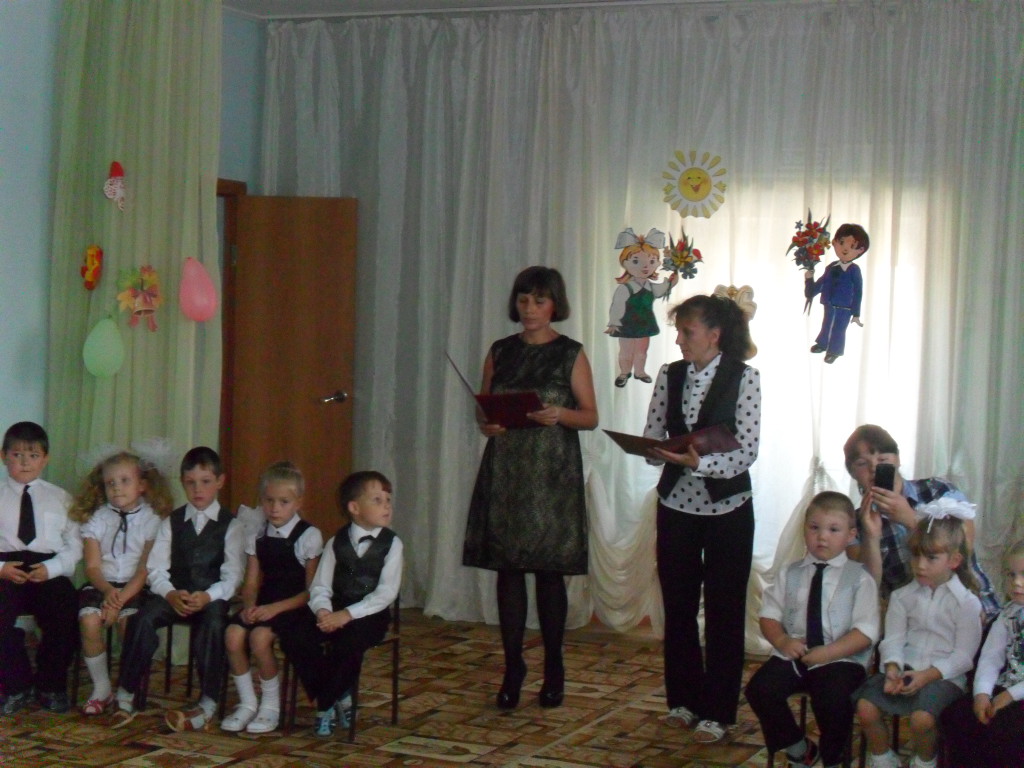 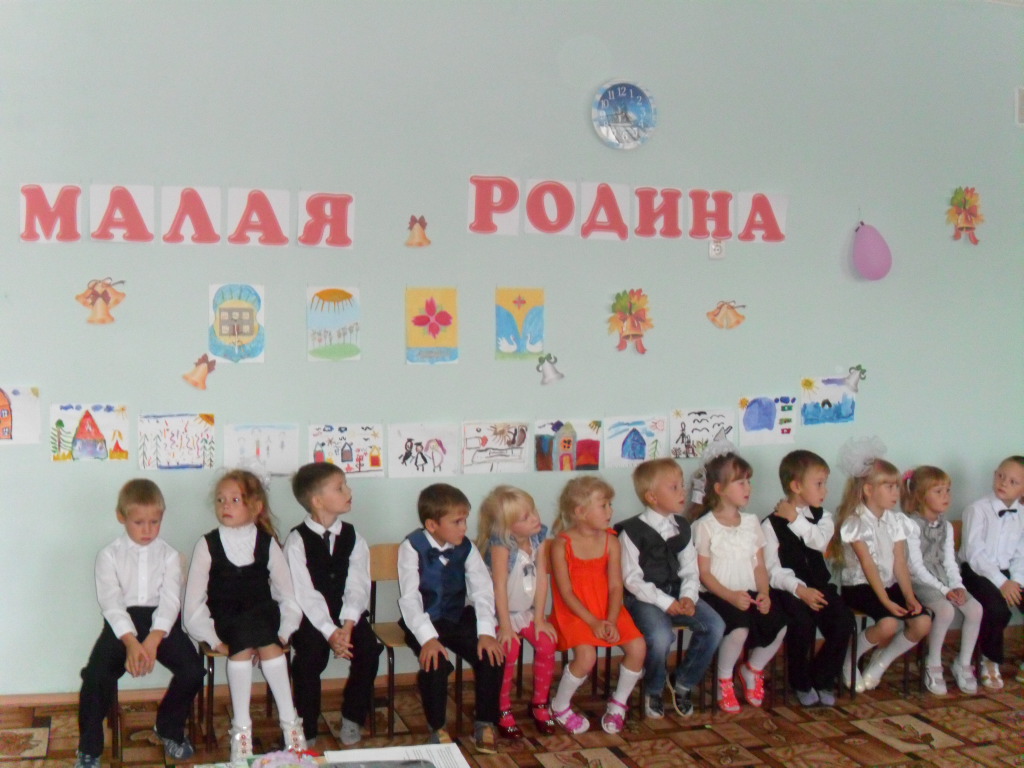 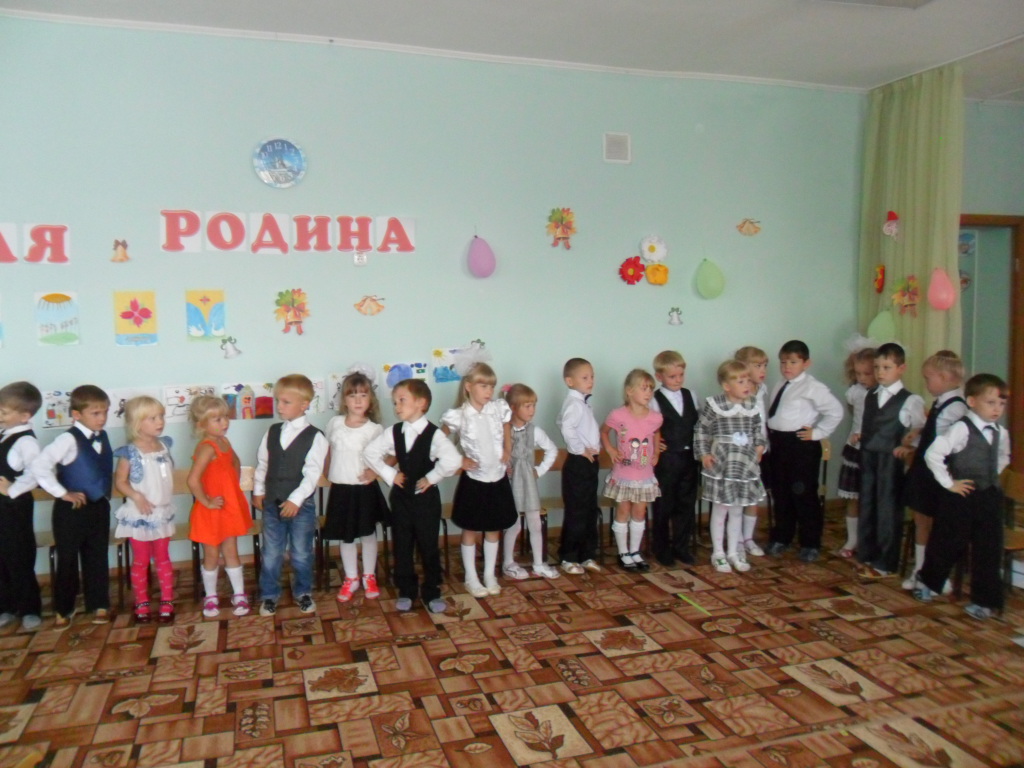 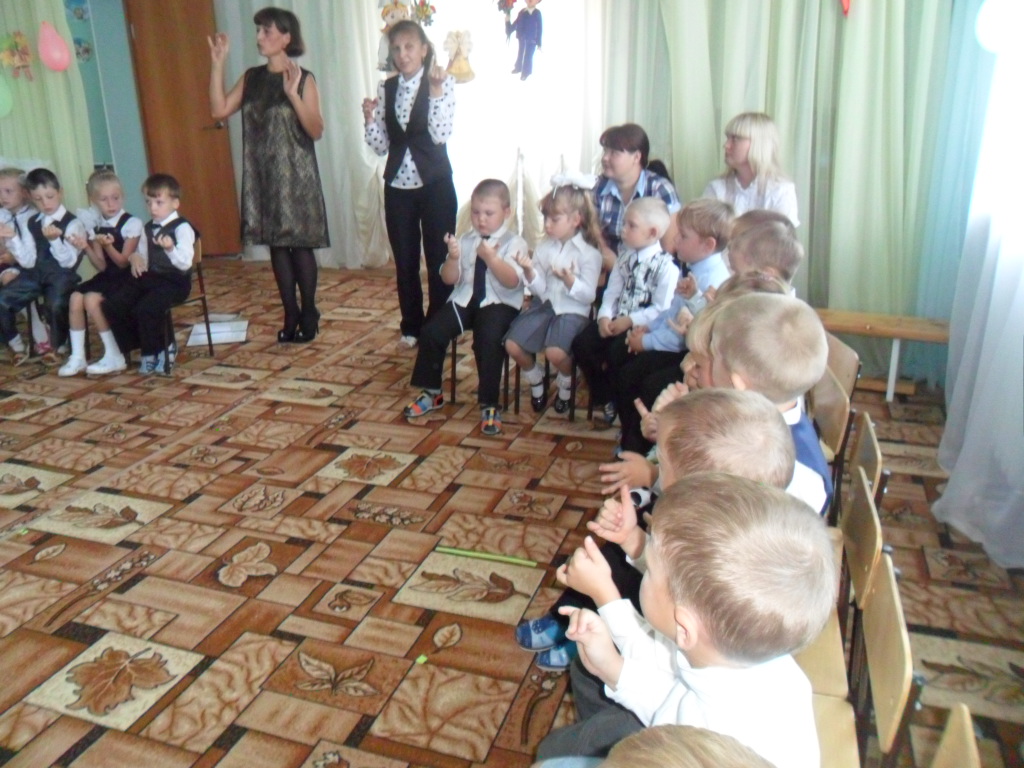 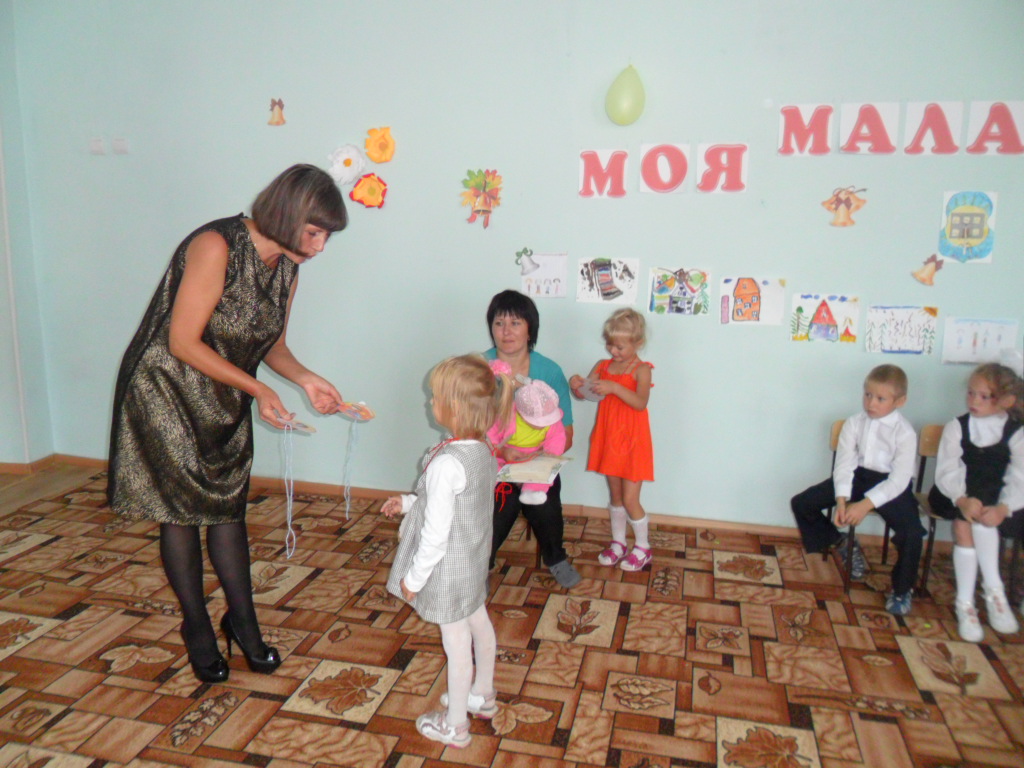 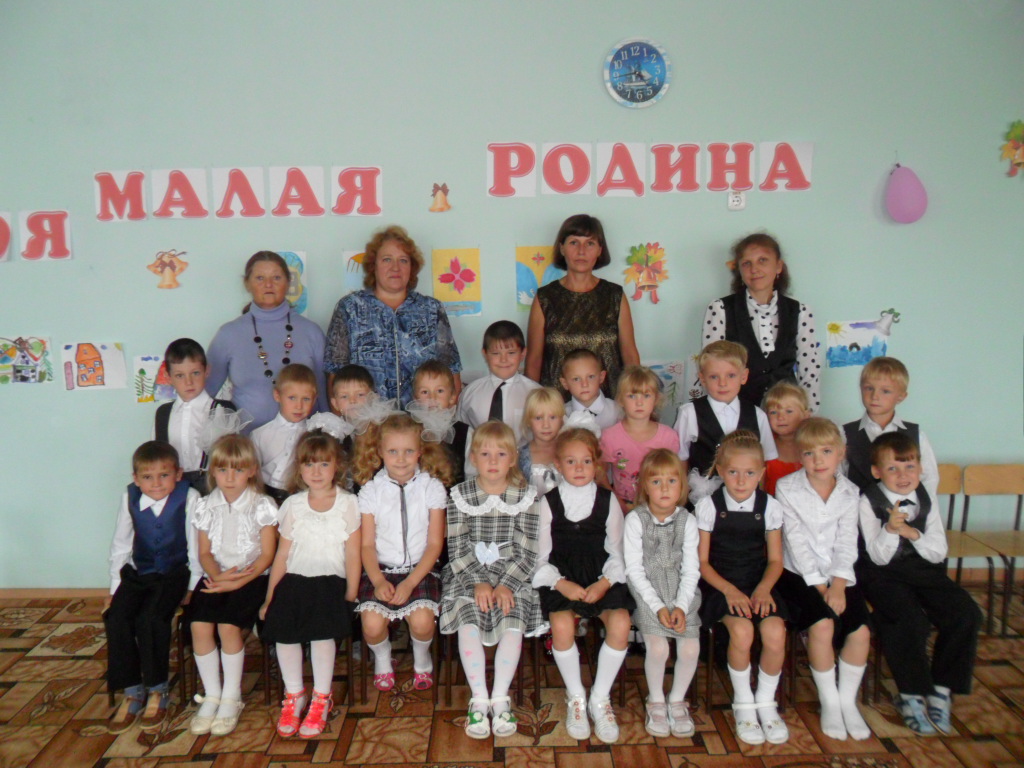 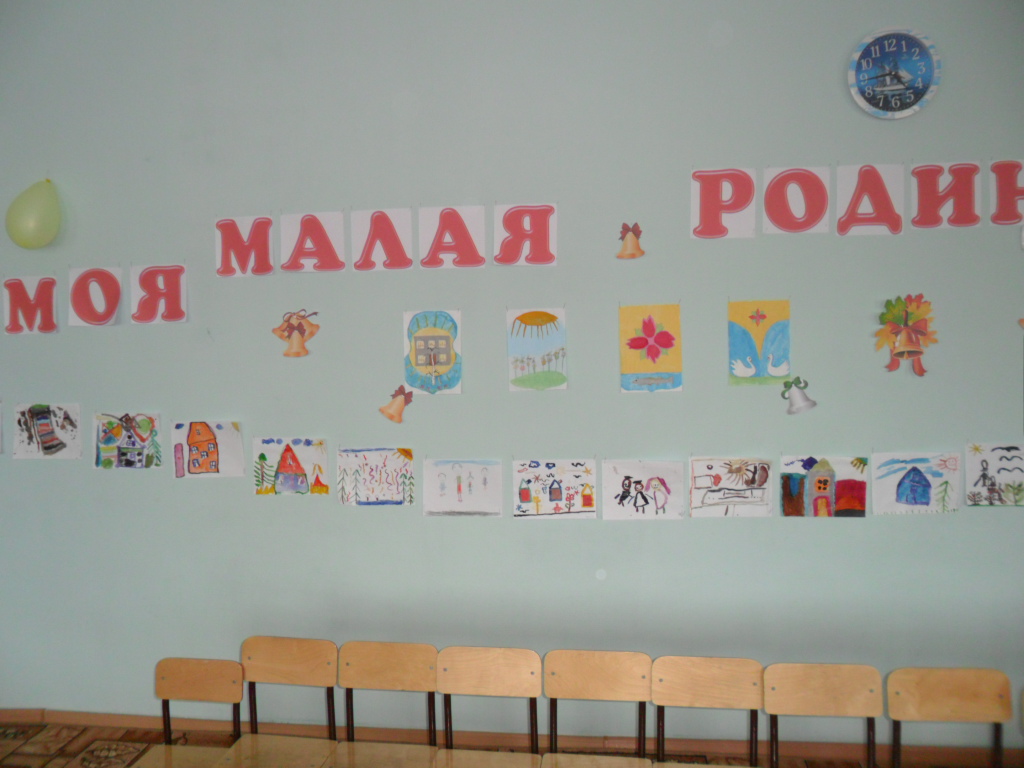 Муниципальное казенное дошкольное образовательное учреждение детский сад «Березка» комбинированного вида Купинского районаСценарий  утренника «Моя малая Родина-город Купино»Воспитатели:Севрюк Н.П.2014 г.